								Приложение № 5 към чл. 4, ал. 1

Ново - ДВ, бр. 12 от 2016 г., в сила от 12.02.2016 г., изм. и доп. - ДВ, бр. 3 от 2018 г., изм. - ДВ, бр. 31 от 2019 г., в сила от 12.04.2019 г., доп. - ДВ, бр. 67 от 2019 г., в сила от 28.08.2019 г.)
ДО
ДИРЕКТОРА НА РИОСВ
ПЛОВДИВУВЕДОМЛЕНИЕза инвестиционно предложениеот  „Сиенит Холдинг‘‘ АД,  УВАЖАЕМИ Г-Н ДИРЕКТОР,Уведомяваме Ви, че „Сиенит Холдинг‘‘ АД, ПЛОВДИВ има следното инвестиционно предложение за изграждане на „Предприятие за производство на алуминиеви части и автомобилни части и аксесоари“ в  УПИ 21.276 - смесено многофункционално застрояване,  по КК на  с. Радиново, община "Марица", област Пловдив.Характеристика на инвестиционното предложение:1. Резюме на предложението:Предвижда се изграждане на „Предприятие за производство на алуминиеви части и автомобилни части и аксесоари“ в  УПИ 21.276 - смесено многофункционално застрояване,  по КК на  с. Радиново, община "Марица", област Пловдив.Предприятието ще си реализира в собствен имот на Възложителя - УПИ 21.276 - смесено многофункционално застрояване, по КК на  с. Радиново, община "Марица", област Пловдив. (посочва се характерът на инвестиционното предложение, в т.ч. дали е за ново инвестиционно предложение и/или за разширение или изменение на производствената дейност съгласно приложение № 1 или приложение № 2 към Закона за опазване на околната среда (ЗООС)2. Описание на основните процеси, капацитет, обща използвана площ; необходимост от други свързани с основния предмет спомагателни или поддържащи дейности, в т.ч. ползване на съществуваща или необходимост от изграждане на нова техническа инфраструктура (пътища/улици, газопровод, електропроводи и др.), предвидени изкопни работи, предполагаема дълбочина на изкопите, ползване на взрив:Инвестиционното предложение ще се реализира в имот със застроена площ: 12 859m2.Предвижда проучване, проектиране и изграждане на модерна автоматизирана производствено-складова сграда, включваща: складови помещения за суровина: балванки, детайли, изходна продукция (готова продукция), производствена зона: състояща се от процес: ЕКСТРУЗИЯ, СТАРЕЕНЕ на профили, зони за механични обработка – включващи CNC машини и режещи инструменти, заваръчни апарати, зона за почистване на детайлите, зона за контрол, зона за опаковане. Производствено-складовото хале ще е от стоманобетонова конструкция с височина до 20m.Предвижда се на този етап да работят на една смяна на 8 часа от 30-50 човека.В производствено предприятие, ще се разработват, развиват и произвеждат алуминиеви профили с широко приложение в автомобилната индустрия.Присъединяването ще става към съществуващ  водопровод  160, поддържан от „ВИК“ ЕООД., както и канализационен водопровод (канал).Ще се използват съществуващите улици, не се предвижда изграждане на нови, а само оформяне на вход изход,Обектът на ИП ще бъде присъединен към електроразпределителната мрежа на страната след сключване на договор с електроразпределителното дружество. Предвижда се захранване на обекта с електроенергия от прилежащ трафопост. За обектът е необходимо изграждане на БКТП в имота. Обектът на ИП  ще бъде присъединен към газоразпределителното предприятие Ситигаз, налично трасе в непосредствена близост, източно от имота.Дъждовните води ще се събират разделно, като покривните води ще се отвеждат директно, а дъждовните води от площадката ще преминават пред кало-масло задържател и след пречистване ще се отвеждат към водоприемник. Битовите отпадни води ще се събират разделно и ще се пречистват в локална ПСОВ. След пречистване те се събират в резервоар, като част от тях се използват за напояване на зелените площи, а излишните количества ще се заустват към дъждовните условно чисти води.Не се предвижда изграждане резервоар за ПП нужди и помпена станция, тъй като обектът е свързан с ПП водопровод и съществуващ воден резервоар за зоната, захранващ мрежата на ПГИ в обекта.В производственият процес ще се работи със заготовки от висококачествени алуминиеви сплави - EN AW 6063 и EN AW 6060. Всяка партида алуминиеви заготовки ще пристига със свой сертификат за инспекция и декларация за съответствие, както и лабораторен анализ,Производството на алуминиеви профили ще е съобразено със следните стандарти:EN 573 — Алуминий и алуминиеви сплави;   ЕN 755 — Алуминий и алуминиеви сплави;   EN 12020 — Алуминий и алуминиеви сплави;   lSO 2768 — Механични части, допуски, други размери и отклонения;Производството на алуминиевите профили представлява физико-механичен процес, който включва следните етапи:ЕТАП 1 — ЕКСТРУЗИЯ: Екструзията на алуминиевите профили е процес, при който чрезпресоване на алуминиевите балванки и последващото им изтегляне, се получава готовия профилЕТАП 2 — СТАРЕЕНЕ: След като профилите са екструдирани и нарязани на определена дължина  преминават през пещ за изкуствено стареене (закаляване), където се нагряват с цел да се ускори тяхното закаляване до достигане на желаната твърдост. Профилите се нагряват на температура от 1950С за период от 4 часа. Пещта ще се захранва с газ и ще е с прогнозна мощност до 480 kw.ЕТАП 3— МЕХАНИЧНА ОБРАБОТКА: Обработка на нарязаните закалени профили на CNC   машини, режещи инструменти и заваръчни апарати.ЕТАП 4— ПОЧИСТВАНЕ И КОНТРОЛ НА ДЕТАЙЛИТЕЕТАП 5— ОПАКОВАНЕ И ЕКСПЕДИЦИЯПроизводственият процес ще е напълно автоматизиран, с модерно оборудване. което ще е последна дума на технологиите в бранша и ще осигурява гаранции и срещу отклонения от нормите.Строително монтажните дейности ще включват:•	Отнемане, събиране и съхраняване (в свободната част на имота) на хумусния пласт от почвата;•	Изкопни работи за основи на сградите и площадковите инсталации, с дълбочина до 3,5 м, без използване на взрив;•	Изграждане на основи на сгради и площадкови инсталации (електрически, ВиК);•	Обратен насип към основи и върху положените площадкови инсталации;•	Изграждане на складови помещения;•	Изграждане на елементи на вертикалната планировка (вътрешни улици и площадки, вход-изходи, имотна ограда, озеленяване, площадково осветление, охранителни инсталации); 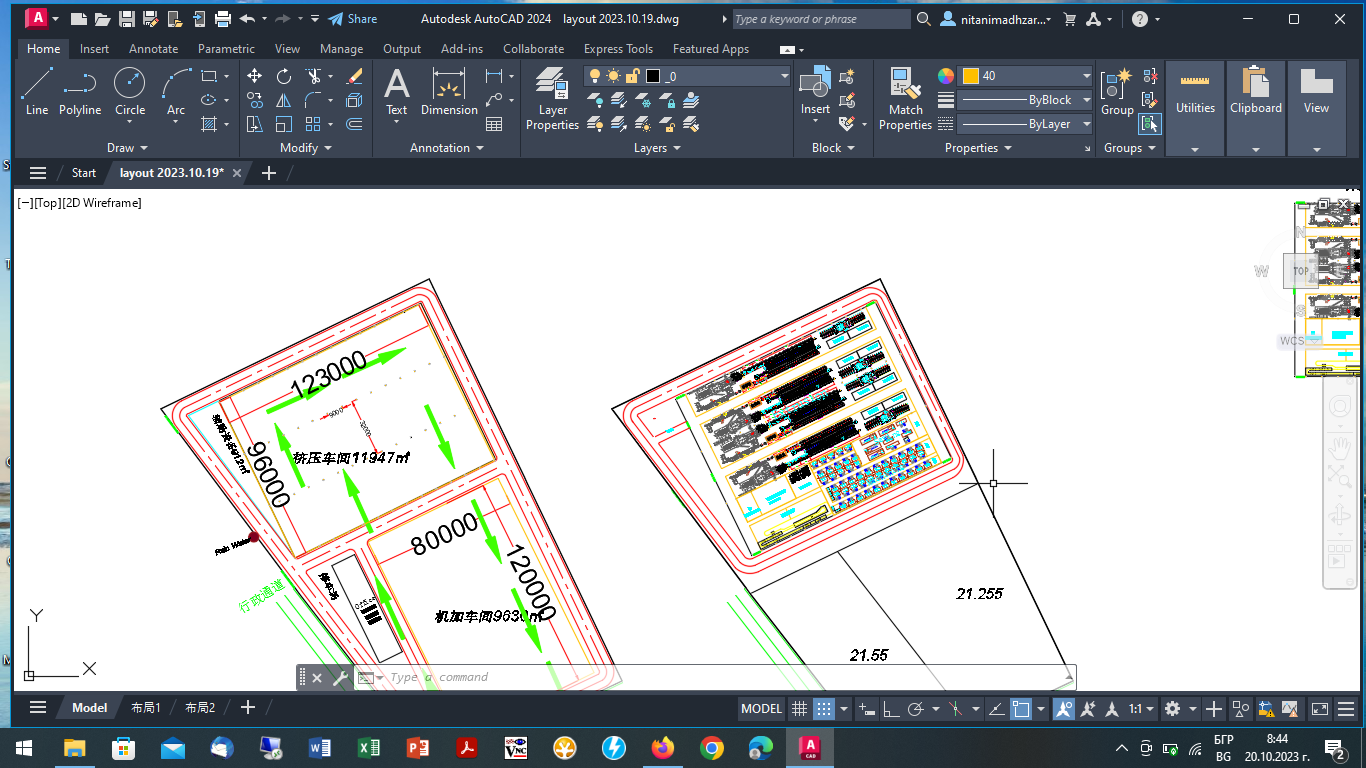 Производствено-складова сграда3. Връзка с други съществуващи и одобрени с устройствен или друг план дейности в обхвата на въздействие на обекта на инвестиционното предложение, необходимост от издаване на съгласувателни/разрешителни документи по реда на специален закон, орган по одобряване/разрешаване на инвестиционното предложение по реда на специален закон:	Характерът на инвестиционното предложение е в съответствие с определените в ПУП предназначение и дейности в промишлената зона. Дейностите по реализацията ще бъдат осъществени според изискванията на ЗУТ, ЗООС, ЗБУТ и приложимата законова база.Инвестиционното предложение не касае и не засяга съседни дейности и обекти.Проектът  се разработва на база действащ ПУП, писма от компетентните инстанции, задание от Инвеститора.За обекта има издадени следните документи:Заповед РД-09-1507/01.11.2023г. на община „Марица“, област Пловдив;Скица на поземлен имот № 15-1191823-10.11.2023г., издадена от Службата по Геодезия, Картография и Кадастър-Пловдив;4. Местоположение:(населено място, община, квартал, поземлен имот, като за линейни обекти се посочват засегнатите общини/райони/кметства, географски координати или правоъгълни проекционни UTM координати в 35 зона в БГС2005, собственост, близост до или засягане на елементи на Националната екологична мрежа (НЕМ), обекти, подлежащи на здравна защита, и територии за опазване на обектите на културното наследство, очаквано трансгранично въздействие, схема на нова или промяна на съществуваща пътна инфраструктура)Предвижда се изграждане „Предприятие за производство на алуминиеви части и автомобилни части и аксесоари“ Производствената сграда е с параметри:Площ 						- 	11947 кв.м.Складовата сграда е с параметри: Площ						- 	912 кв.м.Категория на обекта:					- III та ............. ”Имотът е със строителен статут, с площ от  28100, 878 кв. м и с устройствени показатели: o	Плътност на застрояване %		-70%	o	Макс. Кинт				- 2,5o      Мин озеленена площ %		- 30%o      Макс. Кота корниз в м			- 20Най-близко разположената защитена зона е : 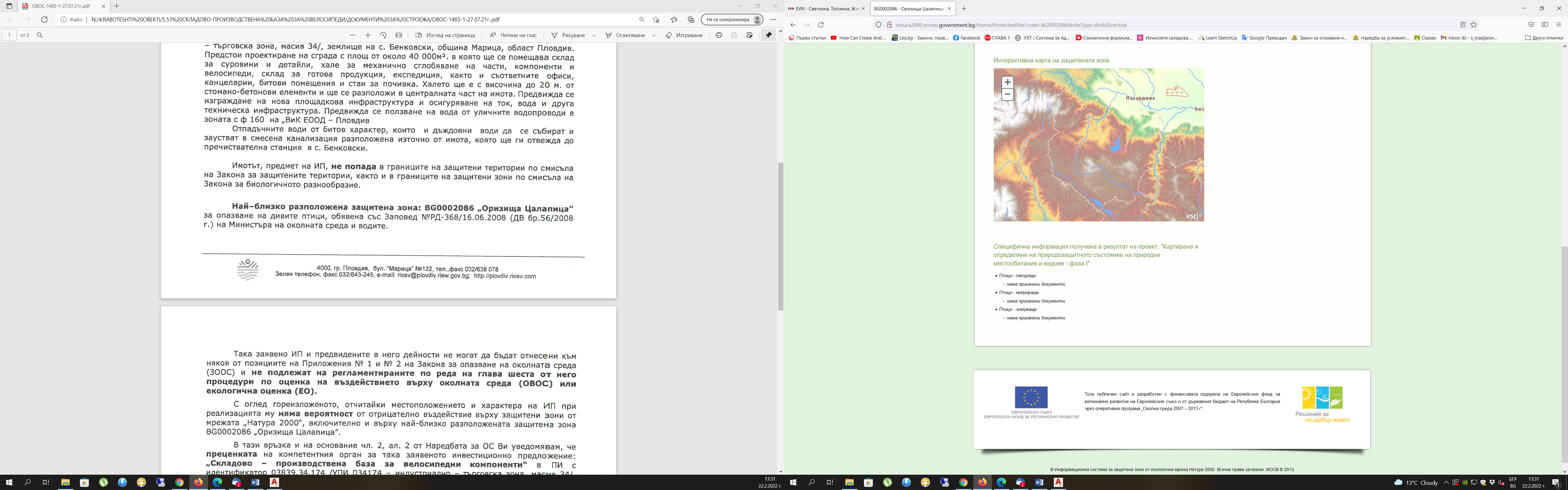 BG0002086 Оризища Цалапица, Защитена зона Директива 79/409/EEC за опазване на дивите птици.Имотът, в които ще се реализира ИП не попада в границите на защитени територии или защитени зони, както и в защитена зона за обекти на културното наследство.С оглед на географското разположение на населеното място, в близост до границите на което попада и настоящето инвестиционно предложение, не се очаква трансгранично въздействие след реализацията на обекта.Временните дейности по време на строителството ще бъдат развити изцяло върху обособените терени.5. Природни ресурси, предвидени за използване по време на строителството и експлоатацията:(включително предвидено водовземане за питейни, промишлени и други нужди - чрез обществено водоснабдяване (ВиК или друга мрежа) и/или водовземане или ползване на повърхностни води и/или подземни води, необходими количества, съществуващи съоръжения или необходимост от изграждане на нови)По време на строителството ще се използват традиционни строителни материали, които  ще бъдат доставени от търговската мрежа.инертни материали – чакъл, пясък, баластра; дървен материал;арматурно желязо, метални профили  и ламарина;бетонови и варови разтвори; вода;тръбистоманобетонови елементитермопанелиЗа извършване на настоящата си дейност Възложителят има сключен Договор за водоснабдяване с ВиК Пловдив. В настоящото инвестиционно предложение не е предвидено допълнително водоземане за питейни или промишлени нужди от повърхностни или подземни води. За обратни води ще се използва сега действащата канализация.6. Очаквани вещества, които ще бъдат емитирани от дейността, в т.ч. приоритетни и/или опасни, при които се осъществява или е възможен контакт с води:Характерът на инвестиционното предложение ще предизвиква натоварване и известен дискомфорт на околната среда по време на строителство, свързано с шумово натоварване на площадката от работата на машините и отделяне на прах. При вземане на необходимите мерки за стриктно спазване изискванията, заложени в техническите проекти, то ще бъде минимално, локализирано само в рамките на ограничен район – работната площадка и няма да предизвика негативно въздействие върху жителите на околните села, растителния и животински свят.По време на експлоатация на обекта не се очаква натоварване на околната среда с емисии на вредни вещества във въздуха.7. Очаквани общи емисии на вредни вещества във въздуха по замърсители:По време на строителството се очакват, характерните, краткотрайни, с ниска интензивност, в светлата част на деня, емисии от изгорели газове на строителни и монтажни машини с ДВГ, както и незначителни прахови емисии, най-вече по време на изкопните работи.През експлоатационния период не се очакват организирани емисии във въздуха.8. Отпадъци, които се очаква да се генерират, и предвиждания за тяхното третиране:По време на фазата на строителството основният вид отпадъци, които ще се образуват са строителните. Генерираните отпадъци ще се класифицират съгласно изискванията на Наредба № 2 за класификация на отпадъците, издадена от министъра на МОСВ и министъра на МЗ  Обн. ДВ. бр.66 от 8 Август 2014г., изм. и доп. ДВ. бр.32 от 21 Април 2017г., изм. ДВ. бр.46 от 1 Юни 2018г., изм. и доп. ДВ. бр.86 от 6 Октомври 2020г.По време на строителството ще се формират:Смесени отпадъци от строителни материали (неопасни) и начин на третиране – събиране и извозване на депо за строителни материали, определено от общинските органи.Земни маси от изкопни дейности (неопасни) и начин на третиране – събиране и извозване на площадка за земни маси, определена от общинските органи.Смесени битови отпадъци (неопасни) и начин на третиране – събиране в контейнери или кофи с последващо извозване на депо за битови отпадъци от лицензиран оператор.По време на строителството, строителни отпадъци ще се предават приоритетно за оползотворяване в съответствие с утвърдената йерархия при управление на строителните отпадъци и в съответствие с НАРЕДБА ЗА УПРАВЛЕНИЕ НА СТРОИТЕЛНИТЕ ОТПАДЪЦИ И ЗА ВЛАГАНЕ НА РЕЦИКЛИРАНИ СТРОИТЕЛНИ МАТЕРИАЛИ. За обекта ще бъде изработен План за управление на строителните отпадъци.При функционирането на обекта се очакват:Смесени битови отпадъци (неопасни) и начин на третиране – събиране в контейнери или кофи с последващо извозване на депо за битови отпадъци от лицензиран оператор.Хартиени и картонени опаковки (неопасни) и начин на третиране – събиране и извозване на договорни начала от лицензирана фирма.Пластмасови опаковки (неопасни) и начин на третиране – събиране и извозване на договорни начала от лицензирана фирма.Излязло от употреба електрическо и електронно оборудване. Отпадъците ще се предават приоритетно за рециклиране и оползотворяване.Отпадъците ще се събират разделно на обособените за целта площадки и в предназначените съдове. Съдовете и площадките по възможност ще бъдат разположени най-близо до мястото на образуването им.	Всички генерирани отпадъци ще бъдат класифицирани по надлежния ред съгласно ЗУО и Наредба no 2 от 23 юли 2014 г. за класификация на отпадъците. Приоритетно ще бъдат избирани фирми, които извършват оползотворяване и/или рециклиране на отпадъци пред тези, които извършват депониране или други операции по обезвреждане. Обезвреждането ще бъде последен вариант след като са били изчерпани всички други възможности за предаване за оползотворяване и/или рециклиране.Битовите отпадъци ще се извозват на определено за целта депо от фирмата по сметосъбиране, обслужваща зоната и притежаваща изискуемия документ по ЗУО.9. Отпадъчни води:(очаквано количество и вид на формираните отпадъчни води по потоци (битови, промишлени и др.), сезонност, предвидени начини за третирането им (пречиствателна станция/съоръжение и др.), отвеждане и заустване в канализационна система/повърхностен воден обект/водоплътна изгребна яма и др.)От дейността на производствено-складовата база, предмет на ИП, ще се формират:         Дъждовни отпадъчни води в очаквани максимални количества - 3 194 м3/год. Дъждовните води ще се събират разделно, като покривните води ще се отвеждат директно, а дъждовните води от площадката ще преминават пред кало-масло задържател и след пречистване ще се отвеждат към водоприемник.Битови отпадъчни води в очаквани количества 317 м3/год. Битовите отпадни води ще се събират разделно и ще се пречистват в локална ПСОВ. След пречистване ще се събират в резервоар, като част от тях ще се използват за напояване на зелените площи, а излишните количества ще се заустват към дъждовните условно чисти води.Типа на обекта предполага генериране на технологични отпадни води- Приемна фирма за оборотните води от почистване на матриците.10. Опасни химични вещества, които се очаква да бъдат налични на площадката на предприятието/съоръжението:(в случаите по чл. 99б от ЗООС се представя информация за вида и количеството на опасните вещества, които ще са налични в предприятието/съоръжението съгласно приложение № 1 към Наредбата за предотвратяване на големи аварии и ограничаване на последствията от тях)Няма наличие на химични опасни вещества в складовата сграда.І. Моля да ни информирате за необходимите действия, които трябва да предприемем, по реда на глава шеста от ЗООС.Моля на основание чл. 93, ал. 9, т. 1 от ЗООС да се проведе задължителна ОВОС, без да се извършва преценка.Моля, на основание чл. 94, ал. 1, т. 9 от ЗООС да се проведе процедура по ОВОС и/или процедурата по чл. 109, ал. 1 или 2 или по чл. 117, ал. 1 или 2 от ЗООС.ІІ. Друга информация (не е задължително за попълване)Моля да бъде допуснато извършването само на ОВОС (в случаите по чл. 91, ал. 2 от ЗООС, когато за инвестиционно предложение, включено в приложение № 1 или в приложение № 2 към ЗООС, се изисква и изготвянето на самостоятелен план или програма по чл. 85, ал. 1 и 2 от ЗООС) поради следните основания (мотиви):………………………………………………………………………………………………………………………………………………………………………………………………………………Прилагам:1. Документи, доказващи уведомяване на съответната/съответните община/общини, район/райони и кметство или кметства и на засегнатото население съгласно изискванията на чл. 4, ал. 2 от Наредбата за условията и реда за извършване на оценка на въздействието върху околната среда, приета с Постановление № 59 на Министерския съвет от 2003 г.2. Документи, удостоверяващи по реда на специален закон, нормативен или административен акт права за иницииране или кандидатстване за одобряване на инвестиционно предложение.3. Други документи по преценка на уведомителя:3.1. Нотариален акт за покупко-продажба;…4бр.3.2.Заповед  РД-09-1507/01.11.2023г. на  община „Марица“, област Пловдив;3.3 Скица на поземлен имот 15-1191823-10.11.2023г, издадена от Службата по Геодезия, Картография и Кадастър-Пловдив;4.  Електронен носител - 1 бр.ДО	ДИРЕКТОРА НА РИОСВ	ПЛОВДИВОТНОСНО: Внасяне на допълнителна информация към Уведомление за инвестиционно предложение вх. № ОВОС-3077/13.11.2023г.1 в отговор на  Ваше писмо изх. № ОВОС-3077-2/05.12.2023г. УВАЖАЕМИ Г-Н ДИРЕКТОР,	Относно внесено Уведомление за инвестиционно предложение вх. № ОВОС-3077/13.11.2021г. и в отговор на  Ваше писмо изх. № ОВОС-3077-2/05.12.2023г., правим следните допълнения:1.	По фактор “ХИМИЧНИ ВЕЩЕСТВА И СМЕСИ И УПРАВЛЕНЕ НА РИСКА“- „НЯМА НАЛИЧИЕ НА ОПАСНИ ВЕЩЕСТВА В ПРОИЗВОДСТВЕНАТА СГРАДА“.2.	По компонент „АТМОСФЕРЕН ВЪЗДУХ“: В производствените зони ще бъде изградена КЛИМАТИЧНА И ВЕНТИЛАЦИОННА СИСТЕМА, изчислена и проектирана за съответните процеси. По отношение на процеса има грешка в понятието „пещ за закаляване“-това е ПЕЩ ЗА ИЗКУСТВЕНО СТАРЕЕНЕ-процес, при който материала престоява определено време в пещта на определена температура за да се достигат механични характеристики по стандарт. Уведомител: …………………………………..(“СИЕНИТ ХОЛДИНГ“ АД, №№НАИМЕНОВАНИЕНАИМЕНОВАНИЕКОДКОДКОЛИЧЕСТВОКОЛИЧЕСТВОДЕЙНОСТИОТПАДЪЦИ ОТ ОПАКОВКИОТПАДЪЦИ ОТ ОПАКОВКИОТПАДЪЦИ ОТ ОПАКОВКИОТПАДЪЦИ ОТ ОПАКОВКИХартиени и картонени опаковкиХартиени и картонени опаковки15 01 0115 01 0133Произход — производствена дейност. Събиране, предварително сыр. и предаване на фирма за рециклиране22Пластмасови опаковкиПластмасови опаковки15 01 0215 01 0211Произход — производствена дейност. Събиране, предварително охр. и предаване на фирма-за рециклиранеЗЗМетални опаковкиМетални опаковки15 01 0415 01 0422Произход — производствена дейност. Събиране, предварително съхр. и предаване на фирма за рециклиране44Смесени опаковкиСмесени опаковки15 01 0615 01 06Произход — производствена дейност. Събиране, предварително съхр. и предаване на фирма за рециклиранеПРОИЗВОДСТВЕНИ ОТПАДЪЦИПРОИЗВОДСТВЕНИ ОТПАДЪЦИПРОИЗВОДСТВЕНИ ОТПАДЪЦИПРОИЗВОДСТВЕНИ ОТПАДЪЦИ5 5 Алуминпев технологичен отпадъкАлуминпев технологичен отпадък17 04 0217 04 02Произход — производствена дейност. Събиране, предварително съхр. и предаване на фирма за рециклиранеПроизход — производствена дейност. Събиране, предварително съхр. и предаване на фирма за рециклиранеБИТОВИ ОТПАДЪЦИБИТОВИ ОТПАДЪЦИБИТОВИ ОТПАДЪЦИБИТОВИ ОТПАДЪЦИ1212Смесени битови отпадьциСмесени битови отпадьци20 03 0120 03 014Събиране и извозване от фирмаСъбиране и извозване от фирма